T.C.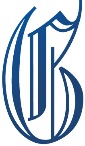 İSTANBUL GELİŞİM ÜNİVERSİTESİGÖNÜLLÜ YAZ STAJ FORMUSayı: 47476978.773.02……Öğrencilerimizin öğrenim süresi sonuna kadar kurum ve kuruluşlarda staj yapma zorunluluğu yoktur. Aşağıda bilgileri yer alan öğrencimiz gönüllü olarak stajını kurumunuzda yapmak istemektedir. Öğrencimizin gönüllü staj süresince sigorta primini ödeme yükümlülüğümüz olmamasına rağmen, gönüllü staj süresince kurumumuzca sigorta pirim ödemesi yapılacaktır. Göstereceğiniz ilgiye teşekkür eder, çalışmalarınızda başarılar dileriz      Dekan / Müdür / Dekan Yrd. /  Müdür Yrd.    	                                                                                                                  ( Ad, Soyad İmza )        ÖĞRENCİ BİLGİLERİ                                                                  STAJ YAPILACAK KURUM BİLGİLERİ * Staj tarihlerini belirlerken resmi tatil ve dini bayramları dâhil etmeden belirleyiniz. Tarihlerde yanlışlık olması halinde imzalar tamamlanmış olsa dahi formu tekrar doldurup imzalatmanız gerekmektedir. İŞVEREN VEYA YETKİLİNİN BİLGİLERİ NOT: BU FORM BİLGISAYAR ORTAMINDA DOLDURULMALIDIR. GEREKLİ İMZALAR TAMAMLANDIKTAN SONRA STAJ BAŞLAMA TARİHİNDEN EN GEÇ 10 GÜN ÖNCE  STAJ İŞLEMLERİN BAŞLATILMASI GEREKMEKTEDİRAdı-SoyadıFakülte/YüksekokulBölüm/ProgramSınıfı/Öğrenci NoCep TelefonuAdıAdresiÜretim/Hizmet AlanıTelefon No* Staj/ Başlama Tarihi*Staj / Bitiş Tarihi Haftalık İş Günü SayısıToplam İş GünüCovıd-19 sebebi ile stajı yarım kalan öğrenciler varsa ve bu öğrenciler aynı / farklı kurumda stajına devam edeceklerse tamamladıkları staj gün sayısını aşağıda belirtmelidir. Tamamlanan gün sayısı: …….Covıd-19 sebebi ile stajı yarım kalan öğrenciler varsa ve bu öğrenciler aynı / farklı kurumda stajına devam edeceklerse tamamladıkları staj gün sayısını aşağıda belirtmelidir. Tamamlanan gün sayısı: …….Covıd-19 sebebi ile stajı yarım kalan öğrenciler varsa ve bu öğrenciler aynı / farklı kurumda stajına devam edeceklerse tamamladıkları staj gün sayısını aşağıda belirtmelidir. Tamamlanan gün sayısı: …….Covıd-19 sebebi ile stajı yarım kalan öğrenciler varsa ve bu öğrenciler aynı / farklı kurumda stajına devam edeceklerse tamamladıkları staj gün sayısını aşağıda belirtmelidir. Tamamlanan gün sayısı: …….Covıd-19 sebebi ile stajı yarım kalan öğrenciler varsa ve bu öğrenciler aynı / farklı kurumda stajına devam edeceklerse tamamladıkları staj gün sayısını aşağıda belirtmelidir. Tamamlanan gün sayısı: …….Başka bir kurumda sigortası var mı?      Evet               Hayır                        Başka bir kurumda sigortası var mı?      Evet               Hayır                        Başka bir kurumda sigortası var mı?      Evet               Hayır                        Başka bir kurumda sigortası var mı?      Evet               Hayır                        Başka bir kurumda sigortası var mı?      Evet               Hayır                        Adı SoyadıCumartesi Çalışılıyor mu?Cumartesi Çalışılıyor mu?EvetHayırGörev ve Unvanı   İmza ve               KaşeE-posta adresi   İmza ve               KaşeTarih   İmza ve               Kaşe*KVKK (Kişisel Verilerin Korunması Kanunu) kapsamında; verileriniz İstanbul Gelişim Üniversitesi
koruması altındadır. Staj süresince Üniversite'ye verdiğim kişisel verilerimin, Üniversite tarafından saklanmasına; İş yeri Staj Sözleşmesindeki ve Staj Formundaki kişisel verilerimin, staj yaptığım İşverene aktarılmasına rızam ve muvafakatim vardır.ÖĞRENCİNİN İMZASIMÜDÜRLÜK/DEKANLIK/BÖLÜM/PROGRAM BAŞKANI ONAYI    ÖĞRENCİ İŞLERİ ONAYIBelge üzerindeki bilgilerin doğru olduğunu bildirir, Staj yapacağımı taahhüt ettiğim adı geçen firma ile ilgili Staj evraklarının onaylanmasını saygılarımla arz ederim.İmza:Tarih:Unvanı, Adı ve Soyadı /Kaşeİmza:Tarih:                                               Sosyal Güvenlik Kurumuna Staj başlama giriş işlemi yapılmıştır.İmza:Tarih: